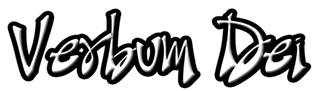           GUIDELINES FOR PRAYER“You chose us from all the people to be your own”            (cf. I Kings 8:53a)February 22-28, 2021Objective of the Week:To respond to the challenge of being Verbum Dei journeying together,  attentive to the needs of the world and of the Church  MONDAY(The Chair of St. Peter,                    the Apostle)51 They are your own people, whom you brought out of Egypt, that blazing furnace. 52 “Sovereign Lord, may you always look with favor on your people Israel and their king, and hear their prayer whenever they call to you for help. 53 You chose them from all the peoples to be your own people, as you told them through your servant Moses when you brought our ancestors out of Egypt.”                         1 Kings 8:51-53a16 But as it is, they desire a better country, that is, a heavenly one. Therefore God is not ashamed to be called their God; indeed, he has prepared a city for them.                 Hebrews 11:16How do I find  God towards His people?TUESDAY(St. Polycarp)3 I heard a loud voice speaking from the throne: “Now God's home is with people! He will live with them, and they shall be his people. God himself will be with them, and he will be their God. Revelation 21:3We are united by the same ideal and mutual commitment to aspire to the perfection of charity, spreading this fraternal love around the whole world, the vital nucleus of the Kingdom of God.   IMFaMVD 7How do I take this desire of God? In what way am I being invited to collaborate?WEDNESDAY(St. Montanus)12 Happy is the nation whose God is the Lord; happy are the people he has chosen for his own!13 The Lord looks down from heaven  and sees all of us humans. 14 From where he rules, he looks down   on all who live on earth.
15 He forms all their thoughts
    and knows everything they do.                                  Psalm 33:12-15What am I invited to do in order to bring all of us to experience the joy of having Him as our God?THURSDAY(St. Walburga) For we are the people he called, not only from among the Jews but also from among the Gentiles. 25 This is what he says in the book of Hosea:“The people who were not mine
    I will call ‘My People.’ The nation that I did not love I will call ‘My Beloved.’ 26 And in the very place where they were told, ‘You are not my people,’ there they will be called the children of the living God.”                                                    Romans 9:24-26How do I see the people around me? our world? our church? What is my attitude to what He made me to see?FRIDAY(St. Victor of Plancy)24 I will take you from every nation and country and bring you back to your own land. 25 I will sprinkle clean water on you and make you clean from all your idols and everything else that has defiled you. 26 I will give you a new heart and a new mind. I will take away your stubborn heart of stone and give you an obedient heart. 27 I will put my spirit in you and will see to it that you follow my laws and keep all the commands I have given you. 28 Then you will live in the land I gave your ancestors. You will be my people, and I will be your God.                            Ezequiel 36:24-2812 You will be called “God's Holy People,” “The People the Lord Has Saved.” Jerusalem will be called “The City That God Loves,” “The City That God Did Not Forsake.”  Isaiah 62:12In what way am I allowing God to work in my life?SATURDAY(St. Leander)17 Today you have acknowledged the Lord as your God; you have promised to obey him, to keep all his laws, and to do all that he commands. 18 Today the Lord has accepted you as his own people, as he promised you; and he commands you to obey all his laws. 19 He will make you greater than any other nation that he has created, and you will bring praise and honor to his name. You will be his own people, as he promised.”              Deut 26:17-1918 Be glad and rejoice forever in what I create. The new Jerusalem I make will be full of joy, and her people will be happy.  Isaiah 65:18What has been the outcome in me today’s prayer?2nd Sunday of Lent1st Reading:	Gen 22:1-2, 9-13,15-18Resp. Psalm:	Psalm 116:10,15-192nd Reading:	Rom 8:31b-34Gospel:	Mark 9:2-10